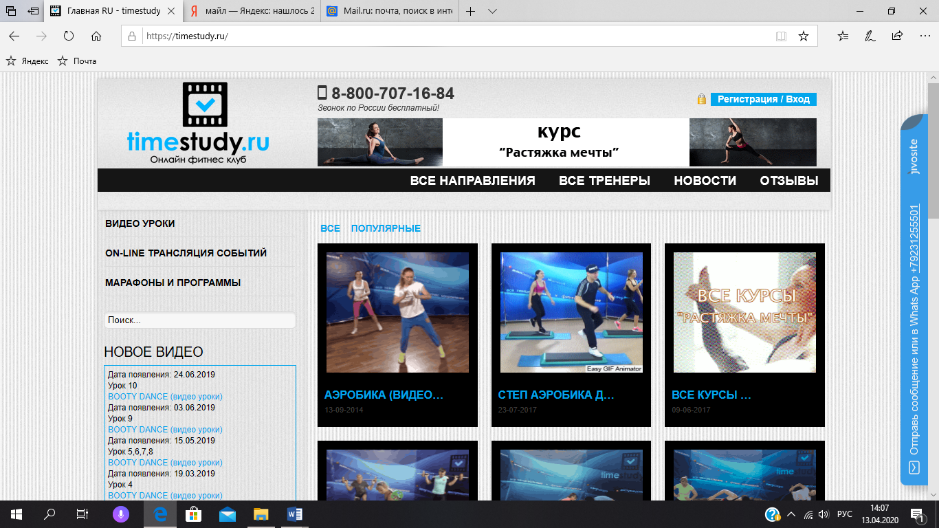 Как выглядит данный сайт.Вам необходимо перейти по ссылке https://www.youtube.com/watch?v=PGAQfXIAY7k&feature=share.В данной ссылке присутствует тот самый зажигательный мастер-класс.Так же можно перейти по ссылке https://timestudy.ru/, далее зайти в раздел Аэробика и там выбрать еще одно подходящие занятия для вас.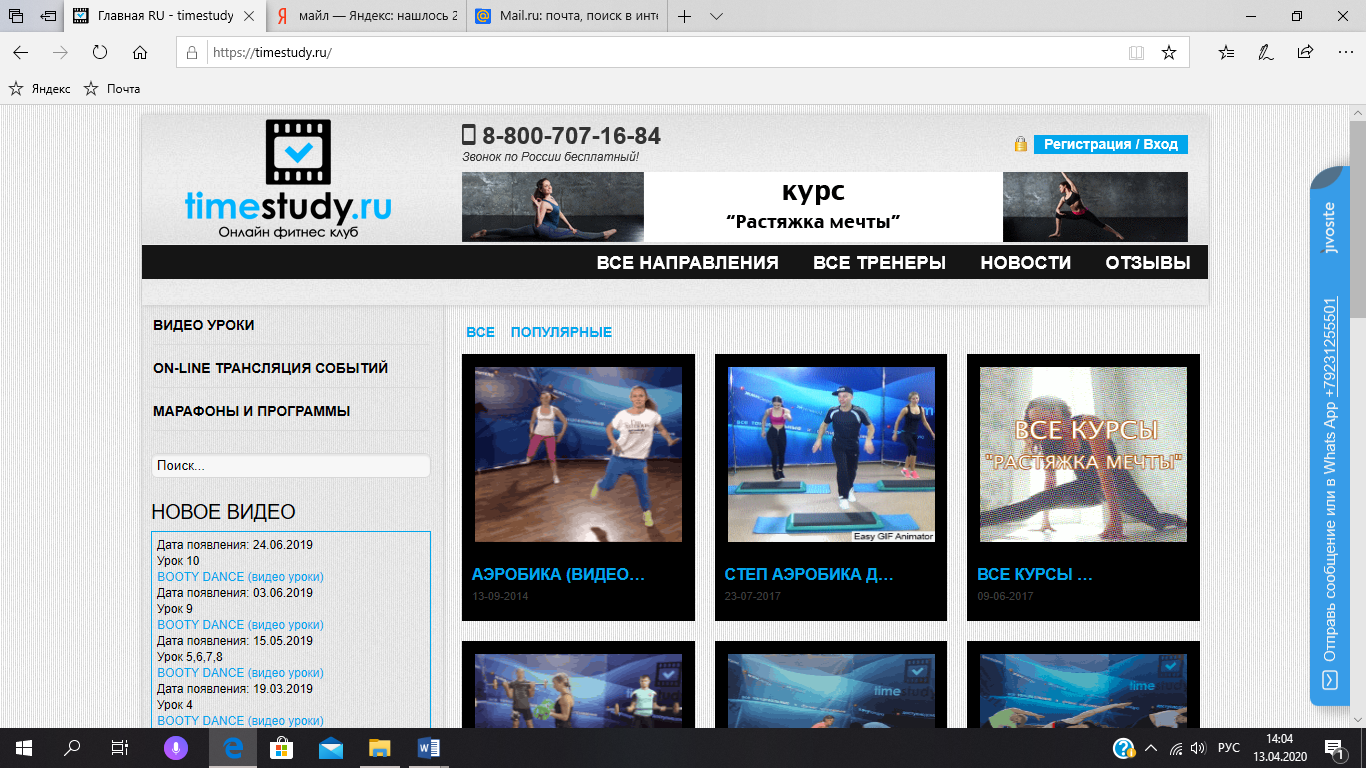                                                                                                  Куда следует перейтиХороший заряд энергией на весь день, в данной время — это крайне необходимо поэтому я предлагаю вам небольшой мастер-класс по степ-аэробике.